s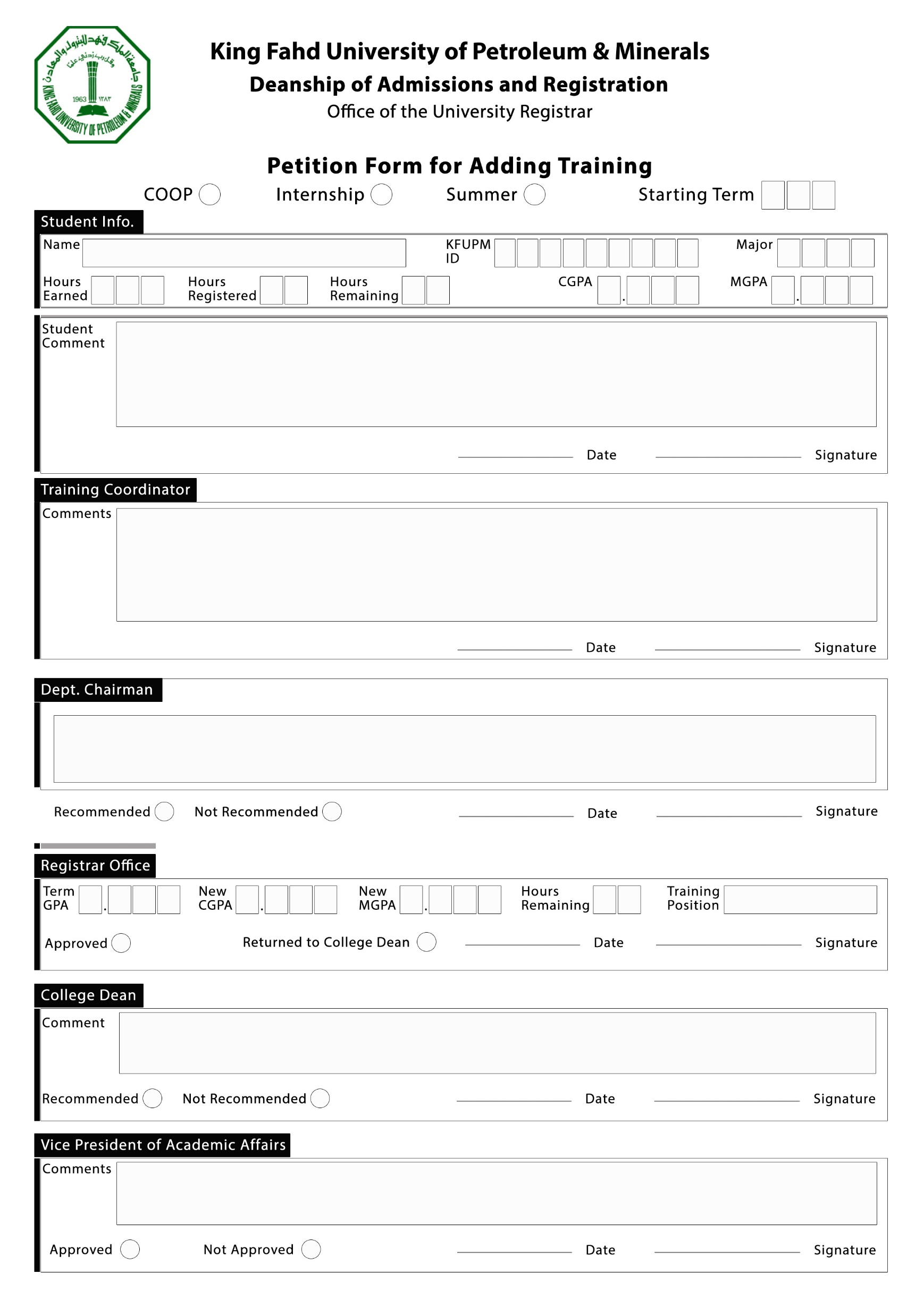 